ПОЛИТИКА ПРИ ОБРАБОТВАНЕ И ЗАЩИТА НА ЛИЧНИ ДАННИ В ИЗБОРИТЕ ЗА ОБЩИНСКИ СЪВЕТНИЦИ И ЗА KMETOBE НА 27 ОКТОМВРИ 2019 Г. НА  ОИК ДОБРИЧОбщинската избирателна комисия (ОИК) Добрич е администратор на лични данни за целите на произвеждането на изборите за общински съветници и за кметове на 27 октомври 2019 г.Членовете на ОИК ДОБРИЧ обработват личните данни по реда иусловията, определени в Изборния кодекс (ИК). Законът за защита на личните данни (33ЛД) и Общият регламент за защита на личните данни на EC се прилагат доколкото няма изрична уредба в ИК или когато ИК препраща към тях.ОИК ДОБРИЧ прилага предвидените в ИК и указаните от ЦИК изисквания за съхранение и достъп до изборните книжа и други мерки, които гарантират сигурността на обработването на лични данни.Всички лични данни с цел произвеждане на изборите за общински съветници и за кметове на 27 октомври 2019 г. се обработват от ОИК ДОБРИЧ, без да се иска и без да е необходимо съгласие от избирателите и другите субекти на лични данни.Лични данни са: имена, ЕГН/ЛИ, адрес, данни по документ за самоличност, разрешение за пребиваване на чужденец, подпис и други, ако същите са предвидени в ИК.Обработване на лични данни от ОИК ДОБРИЧ за целите на изборния процес е:регистрация на партии, коалиции, местни коалиции и инициативни комитети;приемане на списъци на избирателите, подкрепящи регистрацията на независимите кандидати за общински съветници, за кмет на община, кмет на район и кмет на кметство;регистрация на кандидатските листи на партии, коалиции, местни коалиции и инициативни комитети;назначаване на членовете на секционните избирателни комисии;издаване на удостоверения на застъпниците на кандидатските листи на партиите, коалициите, местните коалиции и инициативните комитети;приемане и работа с избирателни списъци;приемане и обработване на жалби на сигнали;вписване на имената и ЕГН на лицата, получили копие от протокола на ОИК ДОБРИЧ.вписване на имената на застъпниците на кандидатски листи на партии, коалиции, местни коалиции и инициативни комитети в регистъра на застъпниците и публикуването на имената на застъпниците в публичния регистър на ОИК ДОБРИЧ.2Субекти на лични данни са: избирателите, членовете на СИК, застъпниците и представителите на партиите, коалициите, местните коалиции и инициативните комитети и кандидатите.ОИК ДОБРИЧ публикува на интернет страницата си списъка на упълномощените представители на партиите, коалициите и инициативните комитети, като заличава съответните лични данни.Забрани:. Забранява се използването на личните данни, събирани, обработвани и съхранявани в процеса на работа на ОИК ДОБРИЧ, за цели, различни от тези, определени в ИК.Забранява се копирането, сканирането или заснемането по всякакъв друг начин на документи за самоличност, избирателни списъци и други документи с лични данни.Забранява се на ОИК ДОБРИЧ, извън случаите, определени в ИК, да предават или разпространяват по какъвто и да е било начин лични данни, до които са имали достъп, във връзка с изборния процес.Застъпниците, наблюдателите и представителите на партиите, коалициите, местните коалиции и инициативните комитети, и кандидатите, нямат достъп до личните данни, вписани в избирателните списъци, както и във всички други изборни книжа на ОИК ДОБРИЧ, съдържащи лични данни.Нарушения на сигурността на лични данни е всяко действие на обработване на лични данни, извън целите, реда, условията и начините на обработване, посочени в ИК.При установяване на нарушение на сигурността на личните данни председателят на ОИК ДОБРИЧ или определен от него член на ОИК ДОБРИЧ информира без забавяне служителя по защита на личните данни на ЦИК на електронна поща cik@cik.bg . Последният в срок от 72 часа от получаване на уведомлението от ОИК ДОБРИЧ уведомява Комисията за защита на личните данни.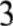 Информационен лист относно обработването отОИК ДОБРИЧ на лични данни в изборитеОИК ДОБРИЧ  № 08	, с адрес „ул. България №12“  е администратор на лични данни за целите на произвеждането на изборите  за общински  съветници  и за кметове на 27 октомври 2019 г.ОИК ДОБРИЧ обработва личните данни по реда и условията, определени в Изборния кодекс (ИК). Законът за защита на личните данни  (33ЛД)  и Общият регламент за защита на личните  данни  на  EC  се  прилагат доколкото няма изрична уредба в ИК или когато ИК препраща към тях.ОИК ДОБРИЧ обработва лични данни на следните субекти: избиратели, членове  на  СИК,  застъпници  и  представители  на  партии,  местни коалиции, коалиции и инициативните комитети и  кандидата.  Личните данни се обработват в изпълнение на законово задължение и официални правомощия, предвидени в ИК.Личните данни се съхраняват от ОИК ДОБРИЧ до предаването им на съответната общинска администрация.  След  предаването  им  личните данни се съхраняват от общинската администрация до произвеждането на следващите избори от същия вид.Личните   данни   не   се   разкриват   в   трета    държава    или между народна организация.Субектите на лични данни имат  право  на  информация,  достъп или корекция на личните данни, които се отнасят до тях.При твърдения за незаконосъобразно обработване на  лични данни, субектите на лични данни имат  право  да  подадат  жалба  до  КЗЛД или до компетентния административен съд.ОИК ДОБРИЧ  не  извършва  автоматизирано  вземане   на   решения, включително профилиране.За контакт с длъжностното  лице  по защита  на  данните  може да се обърнетe на имейл cik@cik.bg_